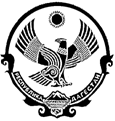 РЕСПУБЛИКА ДАГЕСТАНСУЛЕЙМАН – СТАЛЬСКИЙ РАЙОНМУНИЦИПАЛЬНОЕ ОБРАЗОВАНИЕ «СЕЛО КУРКЕНТ»СОБРАНИЕ ДЕПУТАТОВ СЕЛЬСКОГО ПОСЕЛЕНИЯ «СЕЛО КУРКЕНТ»368768  с. Куркент. Сулейман- Стальский район Республика Дагестан                                                              Регламент                         Собрания депутатов сельского поселения «село Куркент»                                                                   РАЗДЕЛ I ОБЩИЕ ПОЛОЖЕНИЯГлава 1. Общие положенияСтатья 1. Собрание депутатов сельского поселения «село Куркент»1. Собрание депутатов сельского поселения «село Куркент» (далее – Собрание депутатов) является представительным органом муниципального образования «село Куркент». Собрание депутатов состоит из десяти депутатов Собрания депутатов (далее - депутаты) избираемых населением сельского поселения на муниципальных выборах на основе всеобщего, равного и прямого избирательного права при тайном голосовании по мажоритарной системе относительного большинства сроком на 5 лет и Главы администрации сельского поселения. Установленная численность депутатов составляет десять человек.2. Собрание депутатов сельского поселения обладает правами юридического лица.3. Собрание депутатов сельского поселения обладает правом законодательной инициативы.4. Собрание депутатов сельского поселения может осуществлять свои полномочия в случае избрания не менее двух третей от установленной численности депутатов.5. Собрание депутатов осуществляет свои полномочия в соответствии с Конституцией Российской Федерации, Федеральным законом от 6 октября 2003 года № 131-ФЗ «Об общих принципах организации местного самоуправления в Российской Федерации», иными федеральными законами, Конституцией Республики Дагестан, Законом Республики Дагестан «О местном самоуправлении в Республике Дагестан», иными республиканскими законами и Уставом муниципального образования «село Куркент» и настоящим Регламентом.6. Собрание депутатов сельского поселения принимает Регламент, регулирующий вопросы организации и деятельности Собрания депутатов сельского поселения.7. Расходы на обеспечение деятельности Собрания депутатов сельского поселения предусматриваются в бюджете сельского поселения.8. Собранию депутатов сельского поселения принадлежит право от лица всего населения сельского поселения принимать решения по вопросам своей компетенции.9. В случае добровольного сложения с себя депутатских полномочий кем-либо из депутатов Собрания депутатов сельского поселения либо невозможности исполнения обязанностей депутата в соответствии с Уставом Собрание депутатов сельского поселения имеет право работать в уменьшенном составе (но не менее двух третей от установленной численности депутатов Собрания депутатов сельского поселения) до проведения дополнительных выборов депутатов по освободившимся округам. В этом случае регламент работы Собрания депутатов сельского поселения исполняется им в полном объеме, исходя из принятия оставшегося количества избранных депутатов за сто процентов.10. Вновь избранное Собрание депутатов сельского поселения собирается на первое заседание не позднее чем через три недели со дня избрания Собрания депутатов сельского поселения в правомочном составе. Первое заседание Собрания депутатов сельского поселения открывает и до избрания Главы сельского поселения ведет старейший по возрасту депутат.Статья 2 Структура Собрания депутатов сельского поселенияСобрание депутатов сельского поселения самостоятельно определяет свою структуру. Собрание депутатов сельского поселения состоит из 10 депутатов и Главы Администрации сельского поселения «село Куркент». Глава администрации сельского поселения входит в состав Собрания депутатов сельского поселения с правом решающего голоса и исполняет полномочия его председателя.           Глава сельского поселения обладает равными с депутатами правами при проведении голосования на заседаниях Собрания депутатов сельского поселения. Голос Главы сельского поселения учитывается при определении количества голосов, необходимых для принятия решений Собрания депутатов сельского поселения.           3. В случае временного отсутствия или досрочного прекращения полномочий Главы сельского поселения исполняющего полномочия председателя Собрания депутатов сельского поселения, полномочия председателя Собрания депутатов сельского поселения временно исполняет один из депутатов, определяемый Собранием депутатов сельского поселения в соответствии с Регламентом.         4. Собрание депутатов сельского поселения в целях осуществления своей деятельности и контроля вправе создавать постоянные и временные комиссии.Структура, порядок формирования, полномочия и организация работы комиссий определяются Регламентом Собрания депутатов сельского поселения.           5. Порядок и основания прекращения полномочий Собрания депутатов сельского поселения определяются и регулируются федеральным законодательством и настоящим Уставом.Статья 3. Принципы и порядок деятельности Собрания депутатов1. Деятельность Собрания депутатов и его органов основывается на принципах равноправного свободного обсуждения и коллективного решения вопросов.2. Порядок деятельности Собрания депутатов определяется Уставом   муниципального образования сельского поселения «село Куркент», настоящим Регламентом, иными решениями Собрания депутатов.           3. Порядок и основания прекращения полномочий Собрания депутатов сельского поселения определяются и регулируются федеральным законодательством и настоящим Уставом.Статья 4. Заседания Собрания депутатов1. Собрание депутатов осуществляет свои полномочия на заседаниях в соответствии с настоящим Регламентом.2. Заседания Собрания депутатов проводятся открыто и гласно. В случаях, предусмотренных настоящим Регламентом в соответствии с федеральными и областными законами, Собрание депутатов вправе проводить закрытые заседания.3. Заседание Собрания депутатов сельского поселения правомочно при присутствии на нем более половины избранных депутатов. Заседания Собрание депутатов проводятся не реже одного раза в три месяца.Собрание депутатов сельского поселения двумя третями голосов, от установленной численности депутатов, принимает решения по вопросам утверждения Устава сельского поселения, внесение изменений и дополнений в Устав сельского поселения, повторного одобрения муниципального правового акта, отклоненного главой сельского поселения.Решения Собрания депутатов сельского поселения, устанавливающие правила, обязательные для исполнения на территории сельского поселения, принимаются большинством голосов от установленной численности депутатов Собрания депутатов сельского поселения, если иное не установлено Федеральным законом от 06.10.2003г. №131-ФЗ.По остальным вопросам решения принимаются большинством голосов от числа присутствующих на заседании депутатов Собрания депутатов сельского поселения.4.Собрание депутатов сельского поселения по вопросам, отнесенным к его компетенции федеральными законами, законами Республики Дагестан, настоящим Уставом, принимает решения, устанавливающие правила, обязательные для исполнения на территории сельского поселения, решение об удалении главы сельского поселения в отставку, а также решения по вопросам организации деятельности Собрания депутатов сельского поселения и по иным вопросам, отнесенным к его компетенции федеральными законами, законами Республики Дагестан, уставом сельского поселения.5. Заседания Собрания депутатов проводятся не реже одного раза в три месяца.     Статья 5.      Компетенция Собрания депутатов сельского поселения      1. В компетенции Собрания депутатов сельского поселения находится:1) принятие устава сельского поселения и внесение в него изменений и дополнений;2) утверждение местного бюджета и отчета об его исполнении;3) установление, изменение и отмена местных налогов и сборов в соответствии законодательством Российской Федерации о налогах и сборах;4) утверждение Положения об администрации сельского поселения по представлению Главы сельского поселения;5) принятие планов и программ развития сельского поселения, утверждение отчетов об их исполнении;6) определение порядка управления и распоряжения имуществом, находящимся в муниципальной собственности;7) определение порядка материально-технического и организационного обеспечения деятельности органов местного самоуправления;8) определение порядка принятия решений о создании, реорганизации и ликвидации муниципальных предприятий, а также об установлении тарифов на услуги муниципальных предприятий и учреждений;9) определение порядка участия сельского поселения в организациях межмуниципального сотрудничества;10) контроль за исполнением органами местного самоуправления и должностными лицами местного самоуправления полномочий по решению вопросов местного значения.11) принятие решений о выборах в Собрание депутатов сельского поселения в соответствии с федеральным законодательством и законодательством Республики Дагестан;12) формирование избирательной комиссии сельского поселения в соответствии с федеральным законодательством, законодательством Республики Дагестан и настоящим Уставом;13) принятие концепции развития, генерального плана и правил застройки территории сельского поселения;14) внесение в органы государственной власти Республики Дагестан инициатив об изменении границ, преобразовании сельского поселения, оформленных в виде решений Собрания депутатов сельского поселения;15) определение порядка формирования, размещения, исполнения и контроля за исполнением муниципального заказа;16) принятие решения о привлечении жителей сельского поселения к социально значимым для сельского поселения работам;17) принятие решения об удалении главы сельского поселения в отставку.2. Собрание депутатов сельского поселения обладает иными полномочиями, определенными федеральными законами, законами Республики Дагестан и настоящим Уставом.3. Собрание депутатов сельского поселения заслушивает ежегодные отчеты главы сельского поселения о результатах его деятельности, деятельности администрации и иных подведомственных главе сельского поселения органов местного самоуправления, в том числе о решении вопросов, поставленных Собранием депутатов сельского поселения.РАЗДЕЛ II ВНУТРЕННЕЕ УСТРОЙСТВО И ОРГАНЫ СОБРАНИЯ ДЕПУТАТОВГлава 2. Глава сельского поселения сельского поселения, заместитель председателя Собрания депутатовСтатья 6. Исполнение Главой сельского поселения сельского поселения полномочий председателя Собрания депутатов       1. Глава сельского поселения сельского поселения исполняет следующие полномочия председателя Собрания депутатов:      1) представляет Собрание депутатов в отношениях с органами местного самоуправления, органами государственной власти, организациями, общественными объединениями и гражданами, без доверенности действует от имени Собрания депутатов, выдает доверенности на представление интересов Собрания депутатов;      2) созывает заседания Собрания депутатов, доводит до сведения депутатов и населения информацию о времени и месте их проведения, а также о проекте повестки дня;      3) обеспечивает соблюдение настоящего Регламента;      4) осуществляет руководство подготовкой заседаний Собрания депутатов;       5) формирует и утверждает проект повестки дня заседания Собрания депутатов;6) председательствует на заседаниях Собрания депутатов, организует деятельность Собрания депутатов в соответствии с настоящим Регламентом;7) подписывает принятые Собранием депутатов решения, не имеющие нормативного характера, в том числе по вопросам организации деятельности Собрания депутатов, протоколы заседаний Собрания депутатов, обращения и иные документы Собрания депутатов;8) оказывает содействие депутатам в осуществлении ими своих полномочий;9) координирует деятельность постоянных комиссий Собрания депутатов, депутатских объединений в Собрании депутатов (далее – депутатские объединения);10) дает поручения постоянным комиссиям Собрания депутатов; 11) содействует обеспечению гласности и учету общественного мнения в работе Собрания депутатов;12) обеспечивает в соответствии с Федеральным законом «Об общих принципах организации местного самоуправления в Российской Федерации» обсуждение населением проектов решений Собрания депутатов, внесенных на рассмотрение Собрания депутатов;13) организует в Собрании депутатов прием граждан и рассмотрение обращений граждан;14) осуществляет иные полномочия, связанные с организацией деятельности Собрания депутатов, в соответствии с федеральными и областными законами, Уставом сельского поселения, настоящим Регламентом и иными решениями Собрания депутатов.2. В связи с осуществлением полномочий председателя Собрания депутатов в пределах своей компетенции Глава сельского поселения сельского поселения издает постановления (локальные нормативные правовые акты) и распоряжения (индивидуальные правовые акты) по вопросам организации деятельности Собрания депутатов.Статья 7. Порядок избрания заместителя председателя Собрания депутатов1. Заместитель председателя Собрания депутатов избирается из числа депутатов открытым голосованием на срок полномочий Собрания депутатов. 2. Кандидатура заместителя председателя Собрания депутатов вносится на рассмотрение Собрания депутатов Главой сельского поселения сельского поселения.        3. В ходе обсуждения кандидат выступает на заседании Собрания депутатов и отвечает на вопросы депутатов. Самоотводы принимаются без обсуждения и голосования.       4. Решение об избрании депутата на должность заместителя председателя Собрания депутатов считается принятым, если за него проголосовало большинство от установленной численности депутатов.Статья 8. Полномочия заместителя председателя Собрания депутатов1. Заместитель председателя Собрания депутатов:1) исполняет обязанности Главы  сельского поселения, указанные в статье 6 настоящего Регламента, в случае его временного отсутствия или досрочного прекращения его полномочий;2) координирует деятельность постоянных комиссий и рабочих групп Собрания депутатов;3) по поручению Главы  сельского поселения решает иные вопросы деятельности Собрания депутатов в соответствии с настоящим Регламентом.2. В пределах своей компетенции заместитель председателя Собрания депутатов вправе давать поручения постоянным комиссиям Собрания депутатов.3. В случае отсутствия или досрочного прекращения полномочий Главы  сельского поселения и одновременно отсутствия или досрочного прекращения полномочий заместителя председателя Собрания депутатов полномочия заместителя председателя Собрания депутатов исполняет старейший по возрасту или иной депутат, определенный решением Собрания депутатов, принятым большинством от установленной численности депутатов.Статья 9. Освобождение от должности заместителя председателя Собрания депутатов1. Заместитель председателя Собрания депутатов досрочно освобождается от занимаемой должности в случае:1) досрочного прекращения полномочий как депутата;2) отставки по собственному желанию;3) выражения недоверия Собранием депутатов в связи с ненадлежащим исполнением полномочий заместителя председателя Собрания депутатов;4) в иных случаях, установленных федеральными законами.2. Глава сельского поселения сельского поселения, группа депутатов в количестве не менее одной трети от установленной численности депутатов вправе внести на рассмотрение Собрания депутатов письменное обоснование ненадлежащего исполнения заместителем председателя Собрания депутатов своих полномочий.3.  Заместитель председателя Собрания депутатов вправе представить в Собрание депутатов письменные возражения в течение 5 дней со дня получения обоснования, указанного в части 2 настоящей статьи.4. Вопрос о ненадлежащем исполнении заместителем председателя Собрания депутатов своих полномочий подлежит рассмотрению на заседаниях всех постоянных комиссий Собрания депутатов.5. Слово для выступления на заседаниях постоянных комиссий и заседании Собрания депутатов по вопросу о ненадлежащем исполнении заместителем председателя Собрания депутатов своих полномочий предоставляется заместителю председателя Собрания депутатов по его требованию в обязательном порядке.6. Решение о досрочном освобождении заместителя председателя Собрания депутатов от занимаемой должности считается принятым, если за него проголосует большинство от установленной численности депутатов. Глава 3. Комиссии, рабочие группы Собрания депутатовСтатья 10. Постоянные комиссии Собрания депутатов и вопросы их ведения1. Собрание депутатов на срок своих полномочий образует из числа депутатов постоянные комиссии Собрания депутатов (далее – постоянные комиссии).2. Постоянные комиссии по вопросам, отнесенным к их ведению:1) осуществляют предварительное рассмотрение и подготовку проектов решений Собрания депутатов по вопросам, отнесенным к компетенции Собрания депутатов;2) осуществляют функции контроля за исполнением решений, принятых Собранием депутатов;3) осуществляют подготовку заключений по проектам решений, поступившим на рассмотрение Собрания депутатов;4) дают заключения и предложения по соответствующим разделам проекта местного бюджета;5) решают вопросы организации своей деятельности;6) решают иные вопросы в соответствии с Уставом  сельского поселения «село Куркент», настоящим Регламентом, иными решениями Собрания депутатов, постановлениями и распоряжениями Главы сельского поселения «село Куркент» по вопросам организации деятельности Собрания депутатов.3. Вопросы ведения постоянных комиссий определяются решением Собрания депутатов.Статья 11. Наименования и порядок образования постоянных комиссий 1. Количество и наименование постоянных комиссий определяются настоящим Регламентом. В случае необходимости образования новых постоянных комиссий или изменения их наименований вносятся изменения в настоящую статью.2. Собрание депутатов может образовать следующие постоянные комиссии:1) мандатная;2) по бюджету, налогам и собственности;3) по местному самоуправлению, социальной политике и охране общественного порядка.       2. Численный состав постоянной комиссии определяется Собранием депутатов, но не может быть менее трех депутатов Собрания депутатов.        3. Постоянные комиссии руководствуются в своей работе федеральным и областным законодательством, Уставом сельского поселения «село Куркент», настоящим Регламентом, иными решениями Собрания депутатов, постановлениями и распоряжениями Главы сельского поселения «село Куркент»,  по вопросам организации деятельности Собрания депутатов.Статья 12. Членство депутатов в постоянных комиссиях1. Каждый депутат обязан состоять в одной из постоянных комиссий. 2. Формирование постоянных комиссий производится на основании  письменных заявлений депутатов, подаваемых в Собрание депутатов. Составы постоянных комиссий утверждаются решением Собрания депутатов, принимаемым большинством голосов от установленной численности депутатов. Статья 13. Порядок избрания и освобождения от занимаемой должности председателя постоянной комиссии 1. Председатели постоянных комиссий избираются Собранием депутатов на срок полномочий Собрания депутатов очередного созыва из числа депутатов.	2. Кандидатов на должности председателей постоянных комиссий вправе вносить Глава сельского поселения сельского поселения, депутаты, в том числе в порядке самовыдвижения, депутатские объединения.3. При необходимости проводится обсуждение кандидатур, в ходе которого кандидаты, давшие согласие баллотироваться на должности председателей постоянных комиссий, выступают на заседании Собрания депутатов и отвечают на вопросы депутатов. Самоотводы принимаются без обсуждения и голосования. 4. Депутат считается избранным на должность председателя постоянной комиссии если за него проголосовало большинство от установленной численности депутатов. 5. Решение об избрании председателя постоянной комиссии оформляется решением Собрания депутатов. 6. Председатель постоянной комиссии освобождается от должности по решению Собрания депутатов в порядке, предусмотренном настоящей статьей для его избрания, а также по собственному желанию.Статья 14. Временные комиссии Собрания депутатов1. Глава сельского поселения сельского поселения и Собрание депутатов на своем заседании могут создавать редакционные, согласительные и иные комиссии, деятельность которых ограничена определенным сроком или конкретной задачей.2. Задачи временной комиссии Собрания депутатов, срок ее деятельности, персональный состав определяются соответственно распоряжением Главы сельского поселения «село Куркент», решением Собрания депутатов.Статья 15. Рабочие группы Собрания депутатов1. Собрание депутатов на своем заседании, Глава сельского поселения сельского поселения для разработки, доработки проектов решений Собрания депутатов и решения иных вопросов могут образовывать рабочие группы. Решение об образовании рабочей группы оформляется решением Собрания депутатов, распоряжением Главы сельского поселения «село Куркент»,  . 2. Задачи и порядок деятельности рабочей группы, срок ее полномочий устанавливаются соответственно Собранием депутатов или Главой сельского поселения сельского поселения.3. В состав рабочих групп могут включаться депутаты, представители соответствующего субъекта правотворческой инициативы, местной администрации, иных органов местного самоуправления, а также представители общественных объединений, научных учреждений, организаций, эксперты, специалисты. 4. Рабочая группа прекращает свою деятельность после выполнения возложенных на нее задач. По решению соответственно Собрания депутатов или Главы сельского поселения «село Куркент»,  деятельность рабочей группы может быть прекращена досрочно.                     Глава 4. Депутатские объединенияСтатья 16. Право депутатов на образование депутатских объединений1. Депутаты для совместной работы по осуществлению своих полномочий могут объединяться в депутатские объединения: депутатские фракции и депутатские группы.2. Депутатские объединения образуются на срок полномочий Собрания депутатов.      3. Депутатские фракции образуются по партийной принадлежности и политическим убеждениям депутатов. Депутатскую фракцию вправе образовать депутаты от избирательного объединения, выдвинувшего их в соответствии с федеральным и областным законодательством кандидатами в депутаты по одномандатным или многомандатным избирательным округам, а также депутаты, выразившие желание участвовать в работе фракции.     4. Депутатские группы образуются по профессиональному или иному неполитическому принципу.     5. В составе депутатской фракции или депутатской группы должно быть не менее __ депутатов. В случае если число членов депутатского объединения становится менее указанного числа депутатов, этот факт является основанием для исключения депутатского объединения из реестра, указанного в части 1 статьи 18 настоящего Регламента.Статья 17. Образование депутатских объединений1. Образование депутатских объединений оформляется протоколом организационного собрания соответствующего депутатского объединения. В протоколе указываются наименование депутатского объединения, задачи депутатского объединения, его численность, а также фамилии депутатов-координаторов, уполномоченных представлять его интересы при регистрации в Собрании депутатов. К протоколу прилагается список депутатов, входящих в депутатское объединение, заверенный их личными подписями, а также утвержденное на организационном собрании депутатского объединения положение о депутатском объединении. 2. О своем образовании депутатское объединение письменно с приложением копий указанных в настоящей статье документов уведомляет Главу  сельского поселения.Статья 18. Регистрация депутатского объединения 1. Депутатские объединения регистрируются путем занесения их в реестр депутатских объединений Собрания депутатов. Регистрация депутатских объединений производится не позднее семи дней со дня представления уведомления с приложением документов, указанных в части 1 статьи 17 настоящего Регламента. Обеспечивает регистрацию депутатского объединения председатель Собрания депутатов.2. В случае отказа в регистрации депутатского объединения депутатам-координаторам, уполномоченным представлять его интересы, выдается мотивированное решение об отказе в регистрации депутатского объединения.3. О регистрации депутатского объединения Глава сельского поселения сельского поселения информирует депутатов на ближайшем заседании Собрания депутатов, либо в случае образования депутатского объединения до проведения первого заседания Собрания депутатов - на собраниях, проводимых в соответствии с частью 2 статьи 21 настоящего Регламента.Статья 19. Права депутатских объединений Депутатские объединения в порядке, установленном настоящим Регламентом, вправе:       1) вносить на рассмотрение Собрания депутатов кандидатуры на должности председателей постоянных комиссий;        2) разрабатывать проекты решений Собрания депутатов, а также подготавливать материалы по любому вопросу, внесенному в повестку дня заседания Собрания депутатов или на заседание его органов, распространять указанные документы среди депутатов. На заседаниях Собрания депутатов допускается распространение указанных документов среди депутатов через председательствующего;       3) выдвигать своего представителя для выступлений на заседании Собрания депутатов от имени депутатского объединения;       4) предварительно обсуждать проекты решений и других документов, выносимых на рассмотрение Собрания депутатов;     5) обращаться на заседаниях Собрания депутатов с вопросами к Главе  сельского поселения, заместителю председателя Собрания депутатов, руководителям органов местного самоуправления, приглашенным на заседание  Собрания депутатов, в письменной или устной форме;     6) принять решение о самороспуске. Указанное решение считается принятым, если за него проголосовало большинство членов депутатского объединения. В этом случае депутатское объединение направляет соответствующее письменное уведомление Главе сельского поселения. Указанное уведомление является основанием для исключения депутатского объединения из реестра, указанного в части 1 статьи 18 настоящего Регламента.РАЗДЕЛ IIIОБЩИЙ ПОРЯДОК РАБОТЫ СОБРАНИЯ ДЕПУТАТОВГлава 5. Начало работы Собрания депутатов. Порядок проведения заседаний Собрания депутатовСтатья 20. Первое заседание Собрания депутатов     Собрание депутатов собирается на свое первое заседание не позднее срока, установленного Уставом сельского поселения.Статья 21. Подготовка первого заседания Собрания депутатов      1. Подготовка первого заседания Собрания депутатов нового созыва, регистрация депутатских объединений, образованных до дня проведения первого заседания Собрания депутатов, формирование проекта повестки дня заседания, оповещение избранных депутатов о дате, времени и месте проведения, проекте повестки дня заседания, обеспечение депутатов информационными и справочными материалами, организация освещения первого заседания Собрания депутатов нового созыва в средствах массовой информации и решение иных вопросов возлагается на Главу сельского поселения «село Куркент» .      2. Для выработки предложений по вопросам повестки дня первого заседания Собрания депутатов нового созыва Главой сельского поселения сельского поселения могут быть проведены собрания вновь избранных депутатов. На указанных собраниях могут быть рассмотрены предложения по кандидатурам на должности заместителя председателя Собрания депутатов нового созыва, а также предложения по кандидатурам на иные должности, избрание или утверждение которых отнесено к компетенции Собрания депутатов Уставом  сельского поселения, настоящим Регламентом. Статья 22. Основные вопросы, рассматриваемые на первом заседании Собрания депутатов1. На первом заседании Собрания депутатов депутаты проводят выборы заместителя председателя Собрания депутатов в порядке, предусмотренном настоящим Регламентом. 2. При наличии достаточного количества заявлений от депутатов о включении их в составы постоянных комиссий на первом заседании Собрания депутатов также могут быть сформированы постоянные комиссии и проведены выборы председателей постоянных комиссий. Статья 23. Планирование работы Собрания депутатов1. Работа Собрания депутатов осуществляется в соответствии с планом работы Собрания депутатов на год, принимаемым на заседании Собрания депутатов большинством голосов от присутствующих на заседании депутатов.2. Проект плана работы Собрания депутатов на год формируется на основании предложений депутатов Собрания депутатов, его постоянных комиссий, Главы сельского поселения. Статья 24. Очередные заседания Собрания депутатов      1. Очередные заседания Собрания депутатов проводятся в соответствии с планом работы Собрания депутатов на год.     2. Очередные заседания Собрания депутатов созываются на основании распоряжения Главы сельского поселения.      3. Информационное сообщение о дате, времени и месте проведения очередного заседания Собрания депутатов опубликовывается в информационном бюллетене сельского поселения и размещается на информационных стендах сельского поселения, а так же размещается на официальном сайте администрации сельского поселения не позднее, чем за один день до дня его проведения.Статья 25. Внеочередное заседание Собрания депутатов      1. Внеочередное заседание Собрания депутатов созывается по мере необходимости Главой сельского поселения сельского поселения по собственной инициативе или по инициативе группы депутатов в количестве не менее половины от установленной численности депутатов.     2. Инициаторы созыва внеочередного заседания Собрания депутатов, за исключением Главы  сельского поселения, должны представить в Собрание депутатов следующие материалы:     1) обоснование необходимости созыва внеочередного заседания Собрания депутатов;     2) проект повестки дня внеочередного заседания Собрания депутатов;      3) проекты решений, которые предлагается принять на  внеочередном заседании Собрания депутатов, соответствующие требованиям настоящего Регламента.3. Внеочередное заседание Собрания депутатов созывается не позднее трех дней со дня поступления требования о созыве внеочередного заседания.        Отказ в созыве внеочередного заседания Собрания депутатов должен быть мотивирован.      4. В случае если инициатором внеочередного заседания Собрания депутатов выступает Глава сельского поселения сельского поселения, то он своим распоряжением определяет дату и утверждает проект повестки дня внеочередного заседания Собрания депутатов.Статья 26. Открытые и закрытые заседания Собрания депутатов    1. Открытые заседания Собрания депутатов проводятся гласно и могут освещаться в средствах массовой информации.    2. Собрание депутатов в соответствии с федеральными и областными законами может принять решение о проведении закрытого заседания, если предложение об этом внесено председательствующим на заседании Собрания депутатов, постоянной комиссией или группой депутатов в количестве не менее половины от установленной численности депутатов.     3. Кроме лиц, указанных в части 3 настоящей статьи, на открытых заседаниях Собрания депутатов могут присутствовать заместители главы администрации  сельского поселения, руководители органов местного самоуправления сельского поселения «село Куркент», представители инициативной группы граждан, внесшей на рассмотрение Собрания депутатов проект решения, а также иные лица, приглашенные на заседание.    4. В открытых заседаниях Собрания депутатов могут принимать участие граждане, представители общественных объединений, организаций, иные лица по решению Собрания депутатов. Указанные лица для участия в открытом заседании Собрания депутатов должны подать заявку в Собрание депутатов до начала заседания.      5. На открытых заседаниях Собрания депутатов могут присутствовать представители средств массовой информации.    6. Председательствующий на заседании Собрания депутатов информирует депутатов о составе приглашенных на заседание Собрания депутатов должностных лиц.Статья 27. Протоколы заседаний Собрания депутатов1. На заседаниях Собрания депутатов ведутся протоколы. Протокол заседания оформляется в течение месяца после дня заседания. Протокол подписывается председательствующим на заседании.2. Депутат вправе ознакомиться с протоколом заседания Собрания депутатов.Статья 28. Сроки направления проектов решений депутатам и иным должностным лицам      Проекты решений с приложенными к ним материалами, предусмотренными настоящим Регламентом, и другие необходимые документы направляются депутатам, прокурору Сулейман-Стальского района и иным органам и лицам по перечню, определяемому Главой сельского поселения сельского поселения, не позднее, чем за три дня до дня их рассмотрения на заседании Собрания депутатов.Статья 29. Участие депутата в заседании Собрания депутатов     1. Заседание Собрания депутатов начинается с регистрации присутствующих на заседании депутатов, которую проводит председательствующий.     2. Депутат обязан присутствовать на заседаниях Собрания депутатов.3. О невозможности присутствовать на заседании депутат заблаговременно в письменной форме с обязательным указанием причины отсутствия информирует Главу сельского поселения. Статья 30. Распорядок дня заседания Собрания депутатов    1. Заседания Собрания депутатов проводятся, как правило, в рабочие дни с 10 до 18 часов.    2. Перерывы проводятся через каждые полтора часа работы. Собрание депутатов может принять решение о внеочередном перерыве или о проведении заседания без перерыва.    3. В конце каждого заседания Собрания депутатов отводится 30 минут для выступления депутатов с заявлениями и сообщениями, а также для ответов должностных лиц местного самоуправления на обращения депутатов. Решения при этом не принимаются.Статья 31. Права депутата на заседаниях Собрания депутатов1. На заседаниях Собрания депутатов депутат вправе в порядке, установленном настоящим Регламентом:1) избирать и быть избранным в органы Собрания депутатов, вносить кандидатуры (в том числе и свою кандидатуру) в эти органы, заявлять отводы кандидатам;2) участвовать в прениях, вносить предложения и замечания по существу обсуждаемых вопросов, по порядку ведения заседания;3) предлагать кандидатуры и высказывать свое мнение по кандидатурам должностных лиц, избираемых, назначаемых, утверждаемых или подлежащих согласованию Собранием депутатов;4) задавать вопросы выступающим, давать справки;5) выступать по мотивам голосования (до момента голосования);6) требовать постановки своих предложений на голосование;7) требовать повторного голосования в случаях установленного нарушения правил голосования;8) пользоваться иными правами в соответствии с Уставом сельского поселения «село Куркент».    2. Депутат вправе распространять во время заседания Собрания депутатов подписанные им материалы только через председательствующего.Статья 32. Обязанности депутата на заседании Собрания депутатов    1. Депутат на заседании Собрания депутатов обязан:    1) соблюдать настоящий Регламент;    2) придерживаться повестки дня, выполнять требования председательствующего на заседании;    3) выступать только с разрешения председательствующего;    4) соблюдать правила депутатской этики;    5) участвовать в работе каждого заседания Собрания депутатов.    2. За неисполнение установленных в настоящей статье обязанностей депутат несет ответственность в соответствии с настоящим Регламентом.Статья 33. Председательствующий на заседании Собрания депутатов    Заседание Собрания депутатов ведет председательствующий. Председательствующим на заседании по должности является Глава сельского поселения сельского поселения. Статья 34. Права председательствующего на заседании Собрания депутатов     1. Председательствующий на заседании Собрания депутатов:     1) открывает и закрывает заседание;     2) руководит общим ходом заседания в соответствии с настоящим Регламентом;    3) предоставляет слово для выступления в соответствии с порядком работы Собрания депутатов, требованиями настоящего Регламента либо в ином порядке, определенном решением Собрания депутатов;     4) предоставляет слово вне порядка работы Собрания депутатов только для внесения процедурного вопроса и по порядку ведения заседания;     5) оглашает письменные запросы, заявления и справки депутатов и депутатских объединений;     6) предоставляет слово депутатам для устных вопросов и справок, выступлений по мотивам голосования;     7) оглашает вопросы и заявления, информирует о других материалах, поступивших к нему;     8) ставит на голосование каждое из предложений депутатов в порядке их поступления;     9) проводит открытое голосование и оглашает его результаты;      10) контролирует ведение протокола заседания Собрания депутатов и подписывает указанный протокол;      11) выполняет иные функции, вытекающие из его роли председательствующего.       2. Председательствующий на заседании Собрания депутатов вправе:1) в случае нарушения положений настоящего Регламента предупреждать депутата, а при повторном нарушении лишать его слова. Депутат, допустивший грубые, оскорбительные выражения в адрес председательствующего, других лиц, лишается слова без предупреждения;       2) указывать на допущенные в ходе заседания нарушения положений Конституции Российской Федерации, федеральных законов, Устава Ростовской области, областных законов, Устава муниципального образования сельского поселения, настоящего Регламента и иных решений Собрания депутатов, а также исправлять фактические ошибки, допущенные в выступлениях;        3) обращаться за справками к депутатам и должностным лицам, приглашенным на заседание Собрания депутатов;       4) удалять из зала заседаний приглашенных лиц, мешающих работе Собрания депутатов;       5) прерывать заседание в случае возникновения в зале чрезвычайных обстоятельств, а также грубого нарушения общественного порядка.       3. Во время заседания председательствующий не вправе давать оценку выступлениям депутатов.Статья 35. Обязанности председательствующего на заседании Собрания депутатовПредседательствующий на заседании Собрания депутатов обязан:     1) соблюдать настоящий Регламент;     2) обеспечивать соблюдение прав депутатов на заседании;     3) обеспечивать порядок в зале заседания;     4) осуществлять контроль за соблюдением настоящего Регламента в ходе выступлений, своевременно напоминать выступающему об истечении установленного времени;     5) фиксировать все поступившие предложения и ставить их на голосование, сообщать результаты голосования;     6) обеспечивать возможность оглашения предложений депутатов по порядку ведения заседания, в том числе и своих собственных предложений, и ставить указанные предложения на голосование вне очереди;    7) проявлять уважительное отношение к участникам заседания, воздерживаться от персональных замечаний и оценок выступлений участников заседания.Статья 36. Принятие повестки дня заседания Собрания депутатов	       1. Проект повестки дня заседания Собрания депутатов утверждается распоряжением Главы  сельского поселения.       2.  После открытия заседания Собрания депутатов проводится обсуждение утвержденного Главой сельского поселения сельского поселения проекта повестки дня заседания Собрания депутатов. 3. Сначала ставятся на голосование предложения об исключении отдельных вопросов из повестки дня, если таковые имеются. 4. Затем в порядке поступления на голосование ставятся вопросы о включении в повестку дня вопросов, инициированных в ходе заседания. Предложения о включении в повестку дня дополнительных вопросов вносятся председательствующему в письменном виде с обязательным приложением проекта соответствующего правового акта и материалов к нему, предусмотренных настоящим Регламентом. Дополнительный вопрос не может быть включен в повестку дня Собрания депутатов, если проект соответствующего правового акта не был предварительно рассмотрен постоянной комиссией, в вопросы ведения которой входит соответствующий вопрос.      5. После обсуждения проекта повестки дня председательствующий ставит на голосование вопрос о принятии повестки дня.      6. Решение о принятии повестки дня заседания Собрания депутатов принимается большинством голосов депутатов, присутствующих на заседании Собрания депутатов.     7. Предложения о внесении изменений и дополнений в принятую Собранием депутатов повестку дня заседания вносятся в письменном виде председательствующему и рассматриваются в порядке поступления по решению Собрания депутатов.     Решение о включении в повестку дня заседания дополнительных вопросов принимается большинством голосов депутатов, присутствующих на заседании Собрания депутатов.Вопросы, внесенные в повестку дня заседания Собрания депутатов дополнительно, рассматриваются после завершения рассмотрения вопросов, включенных в основную повестку дня.Статья 37. Продолжительность выступлений на заседании Собрания депутатов    1. Продолжительность выступлений на заседании Собрания депутатов устанавливается председательствующим на заседании Собрания депутатов по согласованию с выступающим. При этом она не должна превышать:20 минут для доклада;10 минут для содоклада;10 минут для ответов на вопросы докладчику, содокладчику; 7 минут для выступающих в прениях;    2 минут для выступлений по порядку ведения заседания, по мотивам голосования, по кандидатурам, для заявлений, вопросов, предложений, сообщений, справок. По истечении установленного времени председательствующий предупреждает об этом выступающего, а затем вправе прервать его выступление.    3. Каждый выступающий должен придерживаться темы обсуждаемого вопроса. Если он отклоняется от нее, председательствующий вправе напомнить ему об этом. Если замечание выступающим не учтено, председательствующий может прервать его выступление.    4. С согласия большинства присутствующих на заседании депутатов председательствующий может изменить время выступления.Статья 38. Соблюдение правил выступления на заседании Собрания депутатов     1. Никто не вправе выступать на заседании Собрания депутатов без разрешения председательствующего. Лицо, нарушившее это правило, лишается председательствующим слова без предупреждения.    2. Депутаты, которые не смогли выступить в связи с прекращением прений, вправе приобщить подписанные тексты своих выступлений к протоколу заседания Собрания депутатов.Статья 39. Соблюдение правил депутатской этики на заседании Собрания депутатов     1. Выступающий на заседании Собрания депутатов не вправе нарушать правила депутатской этики - употреблять в своей речи грубые, оскорбительные выражения, наносящие ущерб чести и достоинству депутатов и других лиц, допускать необоснованные обвинения в чей-либо адрес, использовать заведомо ложную информацию, призывать к незаконным действиям (бездействию).     2. В случае нарушения указанных правил председательствующий предупреждает выступающего, а в случае повторного нарушения лишает его права выступления до окончания заседания.Глава 6. Порядок голосования и принятия решенийСтатья 40. Порядок принятия решений на заседаниях Собрания депутатов     1. Решения Собрания депутатов принимаются на его заседаниях открытым или тайным голосованием. Открытое голосование может быть поименным.     2. Решения принимаются открытым голосованием, если иное не предусмотрено законодательством, настоящим Регламентом или если Собранием депутатов не принято решение о проведении тайного голосования.    3. Решения Собрания депутатов нормативного характера принимаются большинством голосов от установленной численности депутатов, если иное не установлено Федеральным законом «Об общих принципах организации местного самоуправления в Российской Федерации».     Решения Собрания депутатов, не имеющие нормативного характера, за исключением решений по процедурным вопросам, принимаются большинством голосов от установленной численности депутатов, если иное не установлено Федеральным законом «Об общих принципах организации местного самоуправления в Российской Федерации», Уставом сельского поселения «село Куркент».     4. По процедурным вопросам решения принимаются большинством голосов депутатов, присутствующих на заседании Собрания депутатов. К процедурным относятся вопросы:      1) о внеочередном перерыве в заседании, проведении заседания без перерыва, переносе или закрытии заседания;     2) об изменении времени для выступления;       3) о предоставлении слова приглашенным на заседание Собрания депутатов;      4) о принятии решения о включении в проект повестки дня дополнительных вопросов и об исключении из него отдельных вопросов, о принятии повестки дня, о внесении изменений и дополнений в принятую Собранием депутатов повестку дня;      5) о передаче вопроса на рассмотрение соответствующей постоянной комиссии;      6) о голосовании без обсуждения;      7) о проведении закрытого заседания Собрания депутатов;      8) о проведении тайного голосования;      9) о проведении поименного голосования;    10) об участии в заседании Собрания депутатов лиц, указанных в части 5 статьи 26 настоящего Регламента;    11) об изменении способа проведения голосования;    12) о пересчете голосов;    13) иные вопросы, предусмотренные настоящим Регламентом.    5. Решение по процедурному вопросу может быть принято без голосования, если никто из присутствующих на заседании депутатов не возражает против его принятия. Статья 41. Общие правила голосования     1. При голосовании по каждому вопросу депутат имеет один голос и подает его за принятие решения или против него либо воздерживается от принятия решения.     2.  Свое право на голосование депутат осуществляет лично. Статья 42. Открытое голосование     1. Открытое голосование на заседании Собрания депутатов проводится путем поднятия рук.     2. Перед началом открытого голосования председательствующий сообщает о количестве предложений, которые ставятся на голосование, уточняет их формулировки и последовательность, в которой они ставятся на голосование, напоминает, каким количеством голосов может быть принято решение.     3. После объявления председательствующим о начале голосования никто не вправе прервать голосование, кроме как по порядку ведения заседания.     4. По окончании подсчета голосов председательствующий объявляет, какое решение принято («за» - положительное или «против» - отрицательное).Статья 43. Поименное голосование      По решению Собрания депутатов может быть проведено поименное голосование. При проведении поименного голосования каждый депутат при объявлении председательствующим своей фамилии встает и подает свой голос за принятие решения, против него либо воздерживается от голосования, о чем делается отметка в протоколе заседания Собрания депутатов. Статья 44. Тайное голосование    1. Для проведения тайного голосования и определения его результатов Собрание депутатов из числа депутатов открытым голосованием избирает большинством голосов от установленной численности депутатов счетную комиссию в количестве трех депутатов. Депутаты в случае голосования по их кандидатурам приостанавливают свою деятельность в счетной комиссии.     2. Счетная комиссия избирает из своего состава председателя и секретаря счетной комиссии. Решения счетной комиссии принимаются большинством голосов от числа ее членов.    3. Заседание счетной комиссии считается правомочным, если на нем присутствует не менее двух третей от установленной численности членов счетной комиссии.    4. Бюллетени для тайного голосования изготавливаются под контролем счетной комиссии по форме, установленной Собранием депутатов, в количестве, соответствующем числу избранных депутатов. Бюллетени для тайного голосования должны содержать необходимую для голосования информацию.     5. Оставшиеся у счетной комиссии после завершения их выдачи бюллетени погашаются и уничтожаются счетной комиссией, о чем составляется акт.Статья 45. Порядок проведения тайного голосования     1. Каждому депутату выдается один бюллетень. Бюллетени для тайного голосования выдаются членами счетной комиссии в соответствии со списком депутатов. При получении бюллетеня депутат расписывается напротив своей фамилии в указанном списке.     2. Заполнение бюллетеней производится депутатом в кабине для тайного голосования либо в специально отведенном для целей голосования помещении. Счетная комиссия обязана обеспечить тайну голосования.     3. Недействительными при подсчете голосов считаются бюллетени неустановленной формы, не имеющие пометки счетной комиссии, если она проставлялась, а также бюллетени, по которым невозможно установить волеизъявление депутата. Дополнения, внесенные в бюллетень, не учитываются.     4. Подсчет голосов, определение результатов тайного голосования производится на заседании счетной комиссии. Протокол подсчета голосов подписывают все члены счетной комиссии. При этом член счетной комиссии несогласный с решением счетной комиссии может записать свое особое мнение.РАЗДЕЛ IVПРОЦЕДУРА ПРИНЯТИЯ РЕШЕНИЙ СОБРАНИЯ ДЕПУТАТОВГлава 7. Порядок внесения проектов решений и их предварительное рассмотрениеСтатья 46. Субъекты правотворческой инициативы в Собрании депутатовСубъектами правотворческой инициативы в Собрании депутатов являются:       1) депутаты Собрания депутатов;       2) Глава сельского поселения сельского поселения;       3) органы территориального общественного самоуправления; 4) инициативные группы граждан в количестве 3 процентов от числа жителей сельского поселения «село Куркент», обладающих избирательным правом;       5) иные субъекты правотворческой инициативы, установленные Уставом сельского поселения «село Куркент».Статья 47. Формы реализации правотворческой инициативы      1. Правотворческая инициатива осуществляется в форме внесения в Собрание депутатов:      1) проектов решений;      2) поправок к проектам решений.       2. Подготовленный к внесению в Собрание депутатов проект решения и материалы к нему, предусмотренные настоящим Регламентом, направляются субъектом правотворческой инициативы на имя Главы сельского поселения «село Куркент».       В сопроводительном письме о внесении в Собрание депутатов проекта решения указывается перечень материалов с указанием на количество листов в каждом отдельном материале из числа указанных в статье 48 настоящего Регламента.       Поправки к проекту решения направляются субъектом правотворческой инициативы на имя Главы  сельского поселения.Статья 48. Материалы, необходимые для внесения проекта решения в Собрание депутатов    1. При внесении проекта решения в Собрание депутатов субъектом правотворческой инициативы должны быть представлены:      1) текст проекта решения с указанием на титульном листе субъекта правотворческой инициативы, внесшего проект решения;      2) пояснительная записка к проекту решения, содержащая предмет регулирования, изложение концепции, а также обоснование необходимости принятия предлагаемого проекта;     3) финансово-экономическое обоснование (в случае внесения проекта решения, реализация которого потребует материальных затрат);     4) иные материалы в соответствии с федеральным и областным законодательством.     2. При внесении проектов решений органами территориального общественного самоуправления должны быть представлены заверенные уполномоченным лицом копии устава территориального общественного самоуправления и документов, свидетельствующих о полномочиях лица, подписавшего письмо о внесении, заверившего проект решения и материалы к нему.      3. При внесении проектов решений инициативной группой граждан должно быть представлено решение инициативной группы граждан об одобрении проекта решения с указанием фамилии, имени, отчества и адреса места жительства представителя (представителей) инициативной группы граждан в Собрании депутатов по данному проекту, подписанное каждым гражданином с указанием своих фамилии, имени, отчества, года рождения и адреса места жительства.      4. При внесении проектов решений субъектом правотворческой инициативы - коллегиальным органом должно быть представлено решение соответствующего коллегиального органа с указанием представителя (представителей) субъекта правотворческой инициативы в Собрании депутатов по данному проекту.     5. Проекты решений, предусматривающих введение, изменение или отмену местных налогов и сборов, осуществление расходов из средств местного бюджета, могут быть внесены на рассмотрение Собрания депутатов по инициативе Главы  сельского поселения либо при наличии заключения Главы  сельского поселения. Данное заключение предоставляется Главой сельского поселения сельского поселения не позднее десяти дней со дня внесения в Собрание депутатов соответствующего проекта.Статья 49. Требования к тексту проекта решения     Непосредственно в текст внесенного в Собрание депутатов проекта решения должны быть включены следующие положения:     1) о сроках и о порядке вступления в силу решения или отдельных его положений;     2) о признании в случае необходимости утратившими силу, о приостановлении действия ранее принятых решений или отдельных их положений в связи с принятием данного решения;     3) о приведении в случае необходимости Главой сельского поселения сельского поселения, иными органами и должностными лицами местного самоуправления своих правовых актов в соответствие с принятым решением. Статья 50. Регистрация проекта решенияПроект решения считается внесенным в Собрание депутатов со дня его регистрации в Собрании депутатов.Статья 51. Направление поступившего в Собрание депутатов проекта решения    1. Глава сельского поселения сельского поселения передает поступивший проект решения и материалы к нему в постоянную комиссию в соответствии с вопросами ее ведения, которая назначается ответственной по проекту решения.    2. Глава сельского поселения сельского поселения может установить срок для подготовки проекта решения к рассмотрению на заседании Собрания депутатов.    3. Глава сельского поселения сельского поселения вправе направить проект решения для замечаний, предложений и отзывов в администрацию сельского поселения, иные органы местного самоуправления, государственные органы и организации. Статья 52. Возвращение проекта решения субъекту правотворческой инициативы1. Если внесенный в Собрание депутатов проект решения не соответствует Конституции Российской Федерации, федеральным законам, иным нормативным правовым актам Российской Федерации, Уставу Ростовской области, областным законам, иным нормативным правовым актам Ростовской области, Уставу Комаровского сельского поселения или требованиям настоящего Регламента, а также если проект решения содержит коррупционные факторы, то Глава сельского поселения сельского поселения может принять решение о возвращении проекта решения субъекту правотворческой инициативы для устранения допущенных нарушений. 2. После выполнения требований, указанных в части 1 настоящей статьи, субъект правотворческой инициативы вправе вновь внести проект решения в Собрание депутатов, который подлежит регистрации в соответствии со статьей 50 настоящего Регламента. Статья 53. Порядок рассмотрения проекта решения       1. Порядок подготовки и рассмотрения проекта решения определяется ответственной постоянной комиссией самостоятельно в соответствии с настоящим Регламентом, иными решениями Собрания депутатов, постановлениями и распоряжениями Главы  сельского поселения.     Представителям субъектов правотворческой инициативы должна быть обеспечена возможность изложения своей позиции при рассмотрении проекта решения.      2. Для работы над проектом решения могут создаваться рабочие группы.        3. Замечания и предложения субъектов правотворческой инициативы по проекту решения рассматриваются на заседании соответствующей рабочей группы или ответственной постоянной комиссии.      4. При наличии альтернативных проектов решений они рассматриваются одновременно.Статья 54. Обсуждение проекта решения в постоянных комиссиях       1. Обсуждение проекта решения в постоянных комиссиях проходит открыто с приглашением представителя субъекта правотворческой  инициативы, внесшего проект решения.      2. Депутаты, не являющиеся членами ответственной комиссии, а также представители государственных органов и органов местного самоуправления, других организаций, в которые проект решения направлялся для дачи замечаний, предложений и отзывов вправе присутствовать с правом совещательного голоса на заседаниях ответственной постоянной комиссии при обсуждении проекта решения.Статья 55. Порядок направления проекта решения, подготовленного к рассмотрению Собранием депутатов Главе  сельского поселения       1. Проект решения, подготовленный к рассмотрению Собранием депутатов, и материалы к нему передаются ответственной постоянной комиссией Главе  сельского поселения для решения вопроса о внесении его на рассмотрение очередного заседания Собрания депутатов.      2. Дополнительно к материалам, внесенным субъектом правотворческой инициативы, ответственная постоянная комиссия представляет решение ответственной постоянной комиссии о необходимости принятия либо о необходимости отклонения проекта решения.В случае если ответственная постоянная комиссия рекомендует Собранию депутатов принять проект решения, то в решении ответственной комиссии дается рекомендация принять проект решения только за основу или принять проект решения за основу и в целом на одном заседании.      3. До принятия Собранием депутатов проекта решения за основу субъект правотворческой инициативы, внесший проект решения, имеет право:     1) по предложению ответственной постоянной комиссии изменить текст проекта решения;     2) отозвать внесенный им проект решенияГлава 8. Порядок рассмотрения и принятия решенийСтатья 56. Общий порядок рассмотрения проекта решенияПри рассмотрении проекта решения Собрание депутатов может принять его за основу, принять решение в целом или отклонить проект решения.Статья 57. Рассмотрение Собранием депутатов проекта решения для принятия за основуПри рассмотрении Собранием депутатов проекта решения для принятия за основу обсуждаются его основные положения, вопрос о необходимости его принятия, дается общая оценка концепции проекта решения. Статья 58. Принятие Собранием депутатов решения по результатам обсуждения проекта решения для принятия за основу     1. По результатам обсуждения проекта решения для принятия за основу Собрание депутатов может решить:     1) принять проект решения за основу;2) отклонить проект решения.      2. По результатам обсуждения проекта решения при наличии соответствующего решения ответственной постоянной комиссии Собрание депутатов может принять решение о рассмотрении  проекта решения для принятия за основу и принятия в целом на одном заседании. В этом случае поправки к проекту решения, в том числе и устные, рассматриваются на одном заседании Собрания депутатов.     3. В случае принятия проекта решения только за основу Собрание депутатов устанавливает срок представления поправок к проекту решения для его принятия в целом.      4. При внесении более одного проекта решения по одному и тому же вопросу Собрание депутатов рассматривает их в ходе принятия за основу одновременно и принимает решение, какой из них принять за основу для дальнейшей работы. Принятие одного проекта решения за основу означает отклонение других проектов решений. Отклоненные проекты решений не могут быть внесены в Собрание депутатов до принятия ею окончательного решения по проекту решения, ранее принятому за основу.Статья 59. Порядок представления поправок к проекту решения, принятому за основу     1. Поправки к проекту решения, принятому за основу, вносятся в виде текста изменений редакции конкретных статей или иных структурных единиц проекта решения, либо в виде дополнения проекта конкретными статьями, либо в виде предложений об исключении конкретных слов, пунктов, частей или статей проекта решения.     2. Поправки к проекту решения представляются в письменном виде не позднее срока, установленного Собранием депутатов.Статья 60. Изучение, обобщение поправок к проекту решения, принятому за основу, и подготовка их к рассмотрению Собранием депутатов      1. Ответственная постоянная комиссия либо рабочая группа, образованная в порядке, предусмотренном настоящим Регламентом, изучает и обобщает внесенные поправки.       2. Депутатам Собрания депутатов, субъектам правотворческой инициативы, внесшим проект решения или поправки к нему, обеспечивается возможность участия в подготовке проекта решения к рассмотрению для принятия в целом.      3. После рассмотрения на заседании ответственной постоянной комиссии доработанный проект решения с включенными в него поправками представляется Главе  сельского поселения для включения вопроса о его принятии в целом в проект повестки дня заседания Собрания депутатов. Вместе с проектом решения, подготовленным к рассмотрению для принятия в целом, ответственная постоянная комиссия представляет поправки, рекомендуемые к отклонению, а также те поправки, по которым не было принято решений. Статья 61. Рассмотрение Собранием депутатов проекта решения для принятия в целом 1. В начале обсуждения проекта решения на заседании Собрания депутатов с докладом выступает представитель ответственной постоянной комиссии или по решению ответственной постоянной комиссии - представитель субъекта правотворческой инициативы. 2. Докладчик сообщает об итогах рассмотрения проекта решения, о поступивших поправках и результатах их рассмотрения. Затем, при необходимости, выступают представители субъекта правотворческой инициативы, внесшего проект решения, иные лица. 3. После этого на голосование ставится вопрос о принятии Собранием депутатов поправок, включенных в проект решения, рекомендуемого для принятия в целом.       4. Далее председательствующий выясняет, имеются ли у депутатов возражения против рекомендаций об отклонении поступивших поправок. Если возражений не имеется, то на голосование ставится вопрос об отклонении всех поправок, рекомендованных для отклонения, а если возражения имеются, то на голосование ставится те поправки, против отклонения которых есть возражения, а затем все поправки, рекомендованные к отклонению.      5. Далее председательствующий ставит на голосование предложение о принятии каждой поправки, по которой ответственной постоянной комиссией не было принято решений.      6. По окончании голосования по поправкам председательствующий ставит на голосование предложение о принятии решения в целом.      7. По результатам рассмотрения проекта решения для принятия в целом Собрание депутатов может:    1) принять решение в целом;     2) отклонить проект решения.    8. В случае если за принятие решения не проголосовало количество депутатов, которое необходимо для принятия решения в целом, то проект решения считается отклоненным.Статья 62. Срок подписания Главой сельского поселения сельского поселения принятого Собранием депутатов решения нормативного характера           Принятое Собранием депутатов решение нормативного характера в течение десяти дней со дня его принятия подписывается Главой сельского поселения сельского поселения и опубликовывается (обнародуется). Статья 63. Срок подписания Главой сельского поселения сельского поселения принятого Собранием депутатов решения, не имеющего нормативного характера, в том числе по вопросам организации деятельности Собрания депутатовПринятое Собранием депутатов решение, не имеющее нормативного характера, в том числе по вопросам организации деятельности Собрания депутатов, подписывается Главой сельского поселения сельского поселения в течение десяти дней со дня его принятия. Глава 9. Повторное рассмотрение правовых актов нормативного характера, принятых Собранием депутатов, отклоненных Главой сельского поселения сельского поселенияСтатья 64. Обязательность рассмотрения отклоненного Главой сельского поселения сельского поселения правового акта нормативного характера    1. Глава сельского поселения сельского поселения в течение десяти дней со дня принятия Собранием депутатов решения нормативного характера подписывает указанное решение или возвращает его в Собрание депутатов. При этом к возвращенному решению Глава сельского поселения сельского поселения прилагает мотивированное обоснование его возвращения либо предложения о внесении в него изменений и дополнений. Возвращенное в Собрание депутатов решение считается отклоненным.     2. Собрание депутатов обязано вновь рассмотреть отклоненное Главой сельского поселения сельского поселения решение не позднее трех месяцев со дня его поступления в Собрание депутатов. Статья 65. Порядок рассмотрения решения нормативного характера, отклоненного Главой сельского поселения сельского поселения      1. Решение нормативного характера, отклоненное Главой сельского поселения сельского поселения, направляется Главой сельского поселения сельского поселения для заключения ответственной постоянной комиссии или специально созданной Собранием депутатов или Главой сельского поселения сельского поселения согласительной комиссии.     2. По итогам рассмотрения ответственная или согласительная комиссия могут рекомендовать Собранию депутатов:    1) одобрить решение нормативного характера в редакции, предложенной Главой сельского поселения сельского поселения;    2) согласиться с предложением Главы  сельского поселения о нецелесообразности принятия решения нормативного характера;    3) одобрить решение нормативного характера в ранее принятой редакции.    3. Глава сельского поселения сельского поселения при получении указанного в настоящей статье заключения включает в проект повестки дня заседания Собрания депутатов вопрос о повторном рассмотрении решения Собрания депутатов.Статья 66. Процедура повторного рассмотрения отклоненного Главой сельского поселения сельского поселения решения на заседании Собрания депутатов     1. Повторное рассмотрение решения, отклоненного Главой сельского поселения сельского поселения, начинается с выступления Главы  сельского поселения или уполномоченного им должностного лица. Затем излагается заключение ответственной или согласительной комиссии, указанной в статье 65 настоящего Регламента.    2. По окончании обсуждения первым ставится на голосование предложение одобрить решение в редакции, предложенной Главой сельского поселения сельского поселения, либо отклонить ввиду нецелесообразности его принятия. Решение считается принятым, если за него проголосовало большинство от установленной численности депутатов.    3. В случае если данное предложение не принято, на голосование ставится вопрос об одобрении решения в ранее принятой редакции. Решение в этом случае считается принятым, если за него проголосовали не менее двух третей от установленной численности депутатов.    4. Решение, принятое при повторном рассмотрении в прежней редакции, подписывается Главой сельского поселения сельского поселения в семидневный срок и опубликовывается (обнародуется).    5. В случае если не принято ни одно из решений, указанных в частях 2 и 3 настоящей статьи, Собрание депутатов проводит голосование по отдельным замечаниям и предложениям, направленным Главой сельского поселения сельского поселения. Перед каждым голосованием слово предоставляется Главе  сельского поселения или уполномоченному им должностному лицу, а затем представителю ответственной или согласительной комиссии, указанной в статье 65 настоящего Регламента. Решение в каждом случае считается принятым, если за него проголосовало большинство от установленной численности депутатов Собрания депутатов.    6. В случае принятия при повторном рассмотрении решения в новой редакции, данное решение считается вновь принятым, подписывается Главой сельского поселения сельского поселения и опубликовывается (обнародуется) в десятидневный срок.                                                       РАЗДЕЛ VИНЫЕ ВОПРОСЫ ДЕЯТЕЛЬНОСТИ СОБРАНИЯ ДЕПУТАТОВГлава 10. Порядок представления в Собрание депутатов и рассмотрения Собранием депутатов ежегодного отчета Главы  сельского поселения о результатах его деятельности, деятельности администрации  сельского поселения и иных подведомственных Главе сельского поселения органов местного самоуправления, в том числе о решении вопросов, поставленных Собранием депутатовСтатья 67. Представление в Собрание депутатов ежегодного отчета Главы сельского поселения о результатах его деятельности, деятельности администрации  сельского поселения и иных подведомственных Главе  сельского поселения органов местного самоуправления, в том числе о решении вопросов, поставленных Собранием депутатов1. Ежегодный отчет Главы  сельского поселения о результатах его деятельности, деятельности администрации  сельского поселения и иных подведомственных Главе  сельского поселения органов местного самоуправления, в том числе о решении вопросов, поставленных Собранием депутатов (далее – ежегодный отчет Главы  сельского поселения), представляется Главой сельского поселения сельского поселения в письменном виде в Собрание депутатов не позднее  15 февраля года, следующего за отчетным.               				2. Постоянные комиссии и депутатские объединения не позднее  01 марта года, следующего за отчетным, вправе направить в мандатную комиссию не более двух вопросов от каждой комиссии и каждого депутатского объединения о деятельности Главы  сельского поселения, администрации сельского поселения и иных подведомственных Главе  сельского поселения органов местного самоуправления.3. Мандатная комиссия обобщает поступившие в соответствии с частью 2 настоящей статьи вопросы и утверждает перечень вопросов Собрания депутатов о деятельности Главы сельского поселения, администрации  сельского поселения и иных подведомственных Главе  сельского поселения органов местного самоуправления. Указанный перечень не позднее 15 марта года, следующего за отчетным, направляется                                    Мандатной комиссией Главе сельского поселения.Статья 68. Рассмотрение Собранием депутатов ежегодного отчета Главы  сельского поселения 1. Постоянные комиссии и депутатские объединения вправе рассматривать ежегодный отчет Главы сельского поселения до рассмотрения его на заседании Собрания депутатов.2. При рассмотрении ежегодного отчета Главы сельского поселения Собрание депутатов на своем заседании заслушивает Главу сельского поселения.После выступления депутаты вправе задавать Главе сельского поселения вопросы, уточняющие содержание его отчета. 3. Решение по итогам рассмотрения ежегодного отчета Главы  сельского поселения оформляется решением Собрания депутатов, включающим в себя оценку деятельности Главы  сельского поселения за отчетный период (удовлетворительную или неудовлетворительную).Глава 11. Иные вопросы деятельности Собрания депутатовСтатья 69. Мероприятия в Собрании депутатов     По инициативе Главы  сельского поселения, заместителя председателя Собрания депутатов, постоянных комиссий и их председателей, депутатских объединений, депутатов могут проводиться совещания, конференции, «круглые столы», семинары, пресс-конференции и другие мероприятия, связанные с деятельностью Собрания депутатов.Статья 70. Порядок рассмотрения протестов, представлений, а также требований прокурора  района об изменении решения Собрания депутатов     1. Протест, представление, а также требование прокурора  района об изменении решения Собрания депутатов (далее – протест, представление, требование), поступившие в Собрание депутатов, направляются Главой сельского поселения сельского поселения в постоянную комиссию в соответствии с вопросами ее ведения для дачи заключения.    2. По результатам рассмотрения протеста, представления, требования ответственная постоянная комиссия своим решением рекомендует Собранию депутатов согласиться или не согласиться с доводами, изложенными в протесте, представлении, требовании.    3. Вопрос о рассмотрении протеста, представления, требования включается в проект повестки дня ближайшего заседания Собрания депутатов.    По результатам рассмотрения протеста, представления, требования Собрание депутатов вправе принять решение об удовлетворении или об отклонении протеста, представления, требования.      В случае если протест, представление, требование удовлетворены, и необходимый проект решения подготовлен в соответствии с требованиями  настоящего Регламента, Собрание депутатов может принять его на этом же заседании.      О результатах рассмотрения Собранием депутатов протеста, представления или требования Глава сельского поселения сельского поселения не позднее рабочего дня, следующего за днем принятия соответствующего решения, сообщает прокурору  района в письменной форме.     4. Решение Собрания депутатов об отклонении протеста, представления, требования должно быть мотивировано.РАЗДЕЛ VIЗАКЛЮЧИТЕЛЬНЫЕ И ПЕРЕХОДНЫЕ ПОЛОЖЕНИЯГлава 12. Заключительные и переходные положенияСтатья 71. Порядок принятия Регламента Собрания депутатов    1. Регламент Собрания депутатов принимается на заседании Собрания депутатов большинством голосов от установленной численности депутатов Собрания депутатов.     2. Регламент Собрания депутатов, решения о внесении изменений в Регламент Собрания депутатов вступают в силу со дня официального опубликования (обнародования). Решения о внесении изменений в Регламент Собрания депутатов, не затрагивающие права, свободы и обязанности человека и гражданина, вступают в силу со дня их подписания Главой сельского поселения сельского поселения.Статья 72. Процедуры проведения заседаний Собрания депутатов, рассмотрения иных вопросов деятельности Собрания депутатов, не предусмотренных настоящим РегламентомРешения о процедурах проведения заседаний Собрания депутатов, рассмотрении иных вопросов деятельности Собрания депутатов, не предусмотренных настоящим Регламентом, принимаются на заседании Собрания депутатов большинством голосов от установленной численности депутатов, оформляются протокольно и действуют в период проведения данного заседания Собрания депутатов.Статья 73. Порядок рассмотрения проектов решений, не принятых Собранием депутатов предыдущего созыва Проекты решений, не принятые Собранием депутатов предыдущего созыва в окончательной редакции, а также принятые решения, но возвращенные Собранию депутатов Главой сельского поселения сельского поселения, рассматриваются Собранием депутатов следующего созыва на той стадии нормотворческой процедуры, на которой их рассмотрение было прервано, если иное решение не будет принято Собранием депутатов следующего созыва.Статья 74. Контроль за соблюдением настоящего РегламентаКонтроль за соблюдением Регламента возлагается на Главу  сельского поселения. Контроль за соблюдением Регламента во время заседаний Собрания депутатов возлагается на председательствующего на заседании.Депутаты  4 созыва сельского поселения «село Куркент»,Собрание  депутатов сельского поселения  «село Куркент», на срок своих полномочий образовало 3 постоянные комиссии Собрания депутатов:Постоянная комиссия по местному самоуправлению, социальной политике и охране общественного порядка в составе 3 депутатов:Мандатная постоянная комиссия в составе 3 депутатов:Постоянная комиссия по бюджету, налогам и собственности в следующем составе: